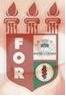 PLANILHA PARA CADASTROS DE LIVROS  BIBLIOTECA MARIA APARECIDA POURCHET CAMPOS        Classificação:       616.314                                  Código:	3868  Cutter:         N244a                                               Data: Turma 2019Autor(s):  Nascimento Júnior, Joselito Batista do; Barreto, Luís Felipe NogueiraTitulo: AVALIAÇÃO DO CONHECIMENTO DE ACADÊMICOS DE ODONTOLOGIA SOBRE OS RISCOS FÍSICOS OCUPACIONAIS DA PROFISSÃOOrientador(a): prof. Dr. Paulo Maurício Reis de Melo JúniorCoorientador(a): Edição:  1ª        Editora  Ed. Do Autor     Local:  Recife    Ano:  2019  Páginas:  49Notas:  TCC – 1ª Turma graduação - 2019